Gemeinschaftsgrundschule Palenberg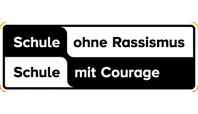 Auf der Houff 17a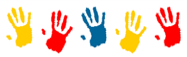 52531 Übach-Palenberg26.03.21Sehr geehrte Eltern,die Osterferien stehen vor der Tür und wir haben leider noch keine Informationen vom Ministerium, wie es nach den Ferien weiter geht. Ich gehe davon aus, dass es so weitergeht wie gehabt. Falls sich etwas ändern sollte, gebe ich Ihnen ggf. über die Pflegschaftseltern Bescheid.Frau Breuer, Klassenlehrerin der Klasse 4a, müssen wir leider verabschieden. Wir freuen uns aber, unsere neue Kollegin, Frau Müller begrüßen zu können, die Frau Breuer in den letzten beiden Wochen begleitet hat und die beiden Gruppen der Klasse 4a bereits kennengelernt hat.Freundliche Grüße und erholsame und schöne Ferien,B. WanzekMontagDienstagMittwochDonnerstagFreitag12.-16.04.21BBAAB19.-23.04.21AABBA26.-30.04.21BBAAB03.-07.05.21AABBA10.-14.05.21BBAFeiertagbewegl. Ferientag17.-21.05.21AABBA26.-28.05.21PfingstenFerientagAAB31.05.-04.06.21AABFeiertagbewegl. Ferientag07.-11.06.21BBAAB14.-18.06.21AABBA21.-25.06.21BBAAB28.06.-02.07.21AABBA